Skema til udarbejdelse af arbejdspladsvurdering (APV) for gravide og ammendeAnsvar ifølge Det Tekniske Fakultets graviditetspolitikDet er institutlederen, der har ansvaret for, at den gravides arbejde planlægges og udføres uden risiko for påvirkninger, der kan indebære fare for den gravide/fosteret/ammebarnet. Der skal hurtigst muligt udarbejdes en skriftlig arbejdspladsvurdering (graviditets-APV), når en medarbejder er gravid eller ammer. Den gravide/ammende, institutleder samt nærmeste leder har ansvar for, at dette sker.Den gravide udfylder denne APV i samarbejde med arbejdsmiljørepræsentanten og den ansvarlige daglige forskningsleder/laboratorieansvarlige. Der kan søges hjælp og vejledning hertil i arbejdsmiljøgruppen, hos TEK’s arbejdsmiljøkonsulent, SDU HR Arbejdsmiljøteam, rådgivere, arbejdsmedicinsk klinik mv. Arbejdsopgaver, der indeholder risikofaktorer, må ikke udføres, før de er vurderet og fundet forsvarlige. Hvis dette ikke kan sikres, må den gravide/ammende ikke udføre arbejdet.Få mere information i TEK’s Laboratoriepolitik for kommende og nye forældre samt ammende på TEK.RegistreringErgonomiske forholdTag udgangspunkt i alle dine arbejdspladser (fx kontor, laboratorium, teknikrum, værksted, undervisningslokale, feltarbejde)Indebærer dit arbejde belastende arbejdsstillinger, ensidigt gentaget arbejde (fysisk), tunge løft eller skub? ja ÿ nej ÿHvis ja, er belastningen relateret til:Beskrivelse af problem:Løsningsforslag:Kemiske og biologiske påvirkningerTag udgangspunkt i alle dine arbejdsfunktioner (fx laboratoriearbejde, værkstedsarbejde, servicefunktion) Arbejder du med kemiske eller biologiske agenser?ja ÿ  nej ÿ  Hvis ja er arbejdet relateret til:Hvis du svarer ja til et eller flere af ovenstående punkter, skal der udfyldes en kemisk risikovurdering (APV) for dine arbejdsopgaver.Skemaet findes på side 5 ff. i denne gravid-APV.HUSK: Graviditetsmåneder: 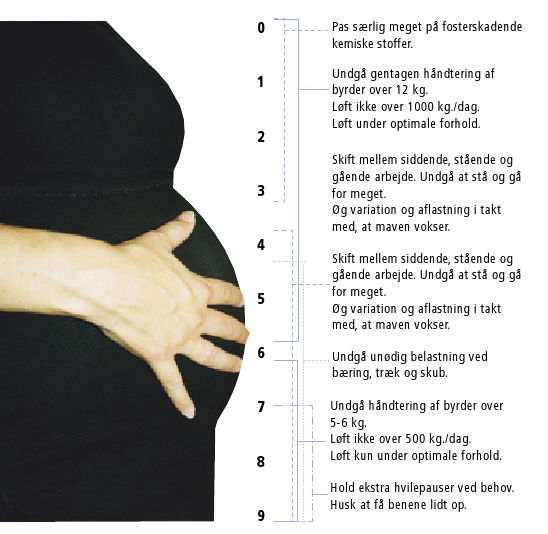 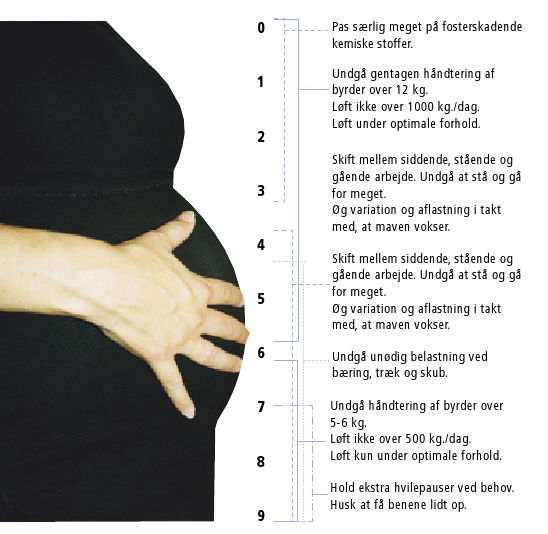 De vigtige H-Sætninger:Kemisk risikovurderingDato:						_________________________________________Medarbejder (underskrift):			_________________________________________Ansvarlig kemiker (underskrift): 		_________________________________________Ansvarlig leder (underskrift): 			_________________________________________Arbejdsmiljørepræsentant (underskrift): 	_________________________________________Navn på medarbejderInstitut/Enhed GruppeInstitutlederEnhedslederEvt. daglig vejleder i laboratorietArbejdsmiljørepræsentantLøsningsforslag udarbejdet af (gerne flere navne)DatoH310 Livsfarlig ved hudkontaktH311 Giftig ved hudkontaktH312 Farlig ved hudkontaktH340 Kan forårsage genetiske defekterH341 Mistænkt for at forårsage genetiske defekterH350 Kan fremkalde kræftH350i Kan fremkalde kræft ved indåndingH351 Mistænkt for at fremkalde kræftH360 Kan skade forplantningsevnen eller det ufødte barnH361 Mistænkt for at skade forplantningsevnen eller det ufødte barnH362 Kan skade børn, der ammesH370 Forårsager organskader H371 Kan forårsage organskaderH372 Forårsager organskader ved længerevarende eller gentagen eksponering H373 Kan forårsage organskader ved længerevarende eller gentagen eksponeringBeskrivelse af det arbejdsområde risikovurderingen dækker – fx forskning i organiske polymerer, øvelseskursus nr. xxxx, navn på proces, kursus, etc.Der kan som del af vurderingen evt. henvises til eksisterende kemisk(e) risikovurdering(er), som vedlægges.BESKRIVELSE AF ARBEJDSPROCESSENBeskrivelsen kan evt. laves som et flowdiagram over processen – altså opdeling i logiske delprocesser. KEMIKALIER, STOFFER, BIOLOGISKE AGENSER, ABP, OSV.Her oplistes de anvendte kemikalier/stoffer/biologiske agenser/animalske biprodukter osv.VÆSENTLIGE FARER FRA KEMIKALIER/ANDRE MATERIALERKun skadelige stoffer medtages. Stoffernes farlige egenskaber og eksponeringsart beskrives – fx giftig v. indånding, kræftfremkaldende v. hudkontakt, brandfarlig, osv. Mængden angives, hvis den adskiller sig væsentlig fra alm. laboratoriearbejde. VÆSENTLIGE FARER FRA ARBEJDSPROCESSENFx laser, vakuum, sammenblanding af kemikalier, udstyr i øvrigt – fx glasudstyr under vakuum med risiko for sprængning.RISIKO FOR PÅVIRKNINGVurdér reel risiko ift. arbejdsproces. At kemikalierne er farlige ved indånding, er ikke ensbetydende med, at der er risiko for indånding ved denne arbejdsproces. Overvej hvor i arbejdsprocessen den pågældende risiko er til stede – er det under hele arbejdsprocessen eller kun i en enkelt delproces. Husk hele processen fra og med klargøring, til og med oprydning og bortskaffelse af affald.SUBSTITUTIONSOVERVEJELSERHer redegøres for, hvad der er gjort af forsøg og overvejelser ift. substitution af farlige kemikalier eller arbejdsprocesser. Husk at det også er substitution at anvende små mængder i stedet for store mængder.NØDVENDIGE SIKKERHEDSFORANSTALTNINGERNØDVENDIGE SIKKERHEDSFORANSTALTNINGERVentilationStinkskab:    Punktsug:Laf-bænk:Andet:Er det angivne nødvendigt i hele arbejdsprocessen, eller kun i dele, beskriv:Kemikaliehandsker (angiv ca. gennembrudstid hvis det er muligt)Hvilke:Gennembrudstid:Er de angivne handsker nødvendige i hele arbejdsprocessen, eller kun i dele, beskriv:Andre personlige værnemidlerKittel:___________________________________________________Sikkerhedsbriller:__________________________________________Åndedrætsværn (angiv filter)_________________________________Særligt fodtøj (angiv hvilket)__________________________________Andet___________________________________________________Er det angivne nødvendigt i hele arbejdsprocessen, eller kun i dele, beskriv:Sikkerhedsforanstaltninger i øvrigtSærlig varmekilde v. brandfare:_______________Andet:__________________________________Særligt nødhjælpsudstyr: Særligt brandslukningsmiddel:________________Evt. modgift_____________________________Andet__________________________________Særlig uddannelse eller instruktion:Lovpligtig uddannelse, hvilken:______________Instruktion i brug af særligt farligt udstyr, hvilket:Andet:HVAD SKAL GØRES VED UHELD OG EVT. SPILD?Her kan beskrives handling ved relevante uheld, opsamling og bortskaffelse af spild, procedurer for information ved uheld osv.AFFALDInstruks om mærkning af affaldsdunk – hvilken affaldsgruppe, UN-nr., o. lign. – evt. kort beskrivelse af at affaldet herefter leveres til kemikalieaffaldsansvarlig (navn).GRAVIDE OG AMMENDEEr arbejdsprocessen/området sikkert for gravide og ammende?Ja__________    begrundelse:_____________________________________Nej_________   begrundelse:_____________________________________FORSLAG TIL FORBEDRINGER AF SIKKERHEDENDette punkt er tænkt som input til en samlet APV for instituttet/afdelingen.